Паспорт объекта: Капитальный ремонт прилегающей территории многоквартирного жилого дома по улице Таежная №18А в городе Югорске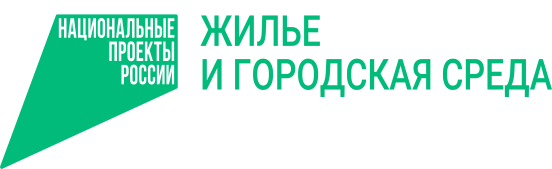 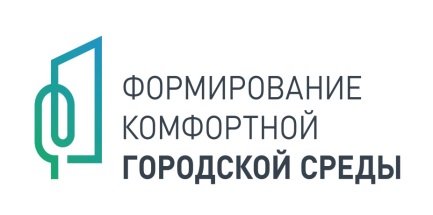 №ПоказательИнформация1Населенный пункт (адрес дворовой территории) Город Югорск, ул. Таежная, 18А2Наименование объектаКапитальный ремонт прилегающей территории многоквартирного жилого дома по улице Таежная №18А в городе Югорске3Описание, этапность, функциональное назначение Благоустройство дворовой территории   4Площадь, кв. м. 976,8  кв.м.5Виды работ по контракту (с перечислением объемов и краткое описание)устройство дворового проезда – 243,3 кв.м.;устройство тротуара – 61,2 кв.м.; установка скамеек – 3 шт. и урн – 3 шт.;устройство автомобильной стоянки – 138 кв.м.;озеленение территории – 320 кв.м.;устройство ограждения газона – 87 кв.м.;велопарковка – 1 шт.6Подрядчик ООО «Север Дор Строй», г. Екатеринбург7Контракт(ы) (номер и дата) №01873000058210002180001 (65.2021) от 15.06.20218Срок завершения работ по контракту 01.09.20219Ссылка на контракт https://zakupki.gov.ru/epz/contract/contractCard/common-info.html?reestrNumber=386220123102100005610Ответственные (ОМС, ФИО и телефон исполнителя)Департамент жилищно-коммунального и строительного комплекса администрации города Югорска (ДЖКиСК)Начальник управления строительства ДЖКиСК Казаченко Алексей Юрьевич, телефон 8(34675)7047211Финансирование, в тыс. руб.Стоимость всего  - 2 063,3 тыс. рублей, в т.ч.:11Финансирование, в тыс. руб.- региональный бюджет – 1 753,8 тыс. рублей;11Финансирование, в тыс. руб.- муниципальный бюджет – 309,5 тыс. рублей;11Финансирование, в тыс. руб.- внебюджетные источники – 0,0 тыс. рублей.